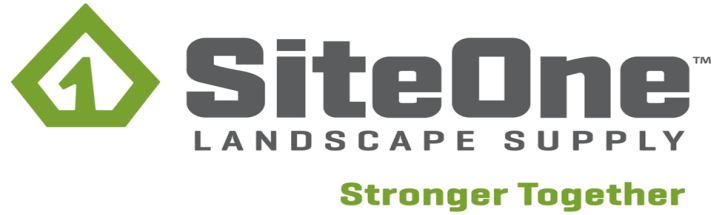 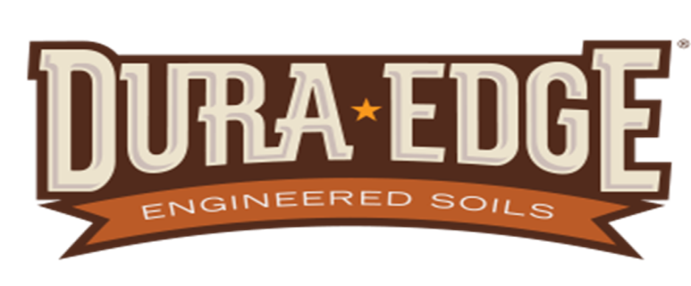 Sports Turf Field DayJuly 14 @ 9:00 AMLewisville High School Baseball Field3971 Lewisville High School Rd, Richburg, SC 29729The baseball field is on the backside of the schoolCome join us for a field day with DuraEdge Products. Luke Yoder will be on hand to go over best practices for sports turf managers.Topics To Be Covered:Demo how to install ProLoc Blocks and maintain moving forward with DuraPitch Premium.Demo how to install BlackStick on Batter’s Box and how to maintain moving forward.  Demo how to apply topdressing material on infield playing surface.General maintenance plan for those areas.Lunch will be providedNeed to RSVP by July 8RSVP to Darius Murphy at dmurphy@siteone.com or 803-417-8913